ИНСТИТУТ РАЗВИТИЯ ОБРАЗОВАНИЯГОСУДАРСТВЕННОЕ АВТОНОМНОЕ УЧРЕЖДЕНИЕ ДОПОЛНИТЕЛЬНОГО ПРОФЕССИОНАЛЬНОГО ОБРАЗОВАНИЯ ЯРОСЛАВСКОЙ ОБЛАСТИ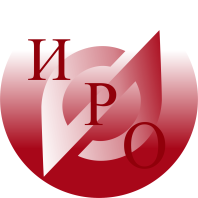  О проведении круглого столаУважаемые коллеги!25.05.2021 г. центр развития профессионального образований ГАУ ДПО ЯО «Институт развития образования» проводит круглый стол «Мотивация обучающихся к освоению профессиональных образовательных программ» для педагогических работников, занятых в подготовке обучающихся по направлению «Обслуживание транспорта и логистика». Мероприятие будет проходить на базе ГПОУ ЯО Ярославского политехнического колледжа № 24 (г. Ярославль, ул. Павлова, д. 6).Начало работы круглого стола: 10.00 час.Программа круглого стола в приложении к письму.Ссылка для подключения: http://meet.google.com/gxr-qtmh-mjdРектор                                                                А.В. ЗолотареваИсп. ФИО Иванова Е.А. (4852)23.-08-31ПрограммаКруглого стола “Мотивация обучающихся к освоению профессиональных образовательных программ”Цели проведения круглого стола:-обсуждение механизмов формирования мотивации обучающихся к освоению профессиональных образовательных программ.Участники семинара:-педагогические работники, занятые в подготовке профессий по направлению “Обслуживание транспорта и логистика”, ЦРПО ГАУ ДПО ЯО “Институт развития образования”Место проведения:ГПОУ ЯО Ярославский политехнический колледж №24, г. Ярославль, ул. Павлова, д. 6Дата проведения: 25.05.2021 г. Начало работы в 10.00Ссылка для подключения: http://meet.google.com/gxr-qtmh-mjdБогдановича, 16 	г. Ярославль, 150014        	ИНН 7604014626КПП 760401001БИК 017888102ОГРН 1027600679941приемная тел. +7 (4852) 23-06-82 тел./факс +7 (4852)  23-09-56e-mail: rcnit@iro.yar.ru       Исх.№  01-13/313              от 19.05.2021ВремяСодержаниеВедущий10.00-10.20Регистрация участников “круглого стола”Иванова Екатерина Анатольевна, методист ГАУ ДПО ЯО ИРО10.20-10.40Целевая установка.Мотивация обучающихся как средство повышения качества обученияИванова Екатерина Анатольевна, методист ГАУ ДПО ЯО ИРО10.40-11.30Мотивация учебной деятельности обучающихся в профессиональной образовательной организации: основные понятия и проблемыЛебедев Михаил Константинович, методист ГПОАУ ЯО Ярославского колледжа сервиса и дизайна11.30-11.50Интерактивность как фактор мотивации обучения: возможности CDO MoodleЯблокова Ольга Константиновна, преподаватель ГПОУ ЯО “Ярославского автомеханического колледжа”11.50-12.10Мотивация обучающихся к освоению профессиональной образовательной программы по специальности 38.02.03 Операционная деятельность в логистикеЧеканова Елена Викторовна, преподаватель ГПОУ ЯО Ярославского колледжа управления и профессиональных технологий12.10-12.40Кофе-паузаКофе-паузаПрезентация практики  по формированию мотивации  ГПОУ ЯО ЯПК №24Презентация практики  по формированию мотивации  ГПОУ ЯО ЯПК №24Презентация практики  по формированию мотивации  ГПОУ ЯО ЯПК №2412.40-13.00Деловые игры на занятиях как фактор повышения мотивацииГордеев Владимир Романович, преподаватель ГПОУ ЯО Ярославского политехнического колледжа №2413.00-13.20Подготовка к чемпионатам WSR как один из факторов повышения мотивации к освоению профессиональных образовательных программПестерев Сергей Николаевич, преподаватель ГПОУ ЯО Ярославского политехнического колледжа №2413.20-13.40Интегрированный урок как средство повышения мотивации обучающихся к освоению профессиональных образовательных программБурова Елена Александровна, заместитель директора по учебно-воспитательной работе ГПОУ ЯО Ярославского политехнического колледжа №2413.40-14.00Профессиональная мотивация, как важный фактор повышения эффективности обучения по специальности 23.02.01. Организация перевозок и управление на транспортеКолобова Евгения Сергеевна, преподаватель спецдисциплин ГПОУ ЯО Ярославского политехнического колледжа №2414.00-15.00Свободный микрофон, обсуждение и ответы на вопросыИванова Екатерина Анатольевна, методист ГАУ ДПО ЯО ИРО